 Judson International School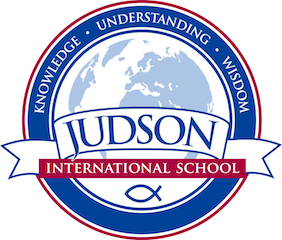 American HistoryCourse Description: This course focuses on American History including: indigenous peoples of North America, colonial development, the American Revolution, foundations of the American government and nation, Westward Expansion, innovations and inventions, early reform movements, Civil War, Reconstruction, Industrialization and Immigration, the Great Depression ,World War I and II, the Cold War, the rights revolutions, the Vietnam War and its aftermath, contemporary America.Prerequisites: World History 1 and 2Texts:  A People’s History of the United States by Howard ZinA History of Christianity in the United States and Canada by Mark A. NollThe Patriot Chiefs by Alvin M. Josephy, Hr.The Federalist PapersBury My Heart At Wounded Knee by Dee BrownAbraham Lincoln by James McPhersonOther sources provided by instructor Evaluations:  Students are evaluated based on their historical timeline, tests, quizzes, poster projects, oral reports,  mapping projects, and a historical research paper. 